MEMORANDUM  DEPARTMENT OF TRANSPORTATIONProject Development Branch, Standards and Specifications Unit(303)757-9474FAX (303)757-9820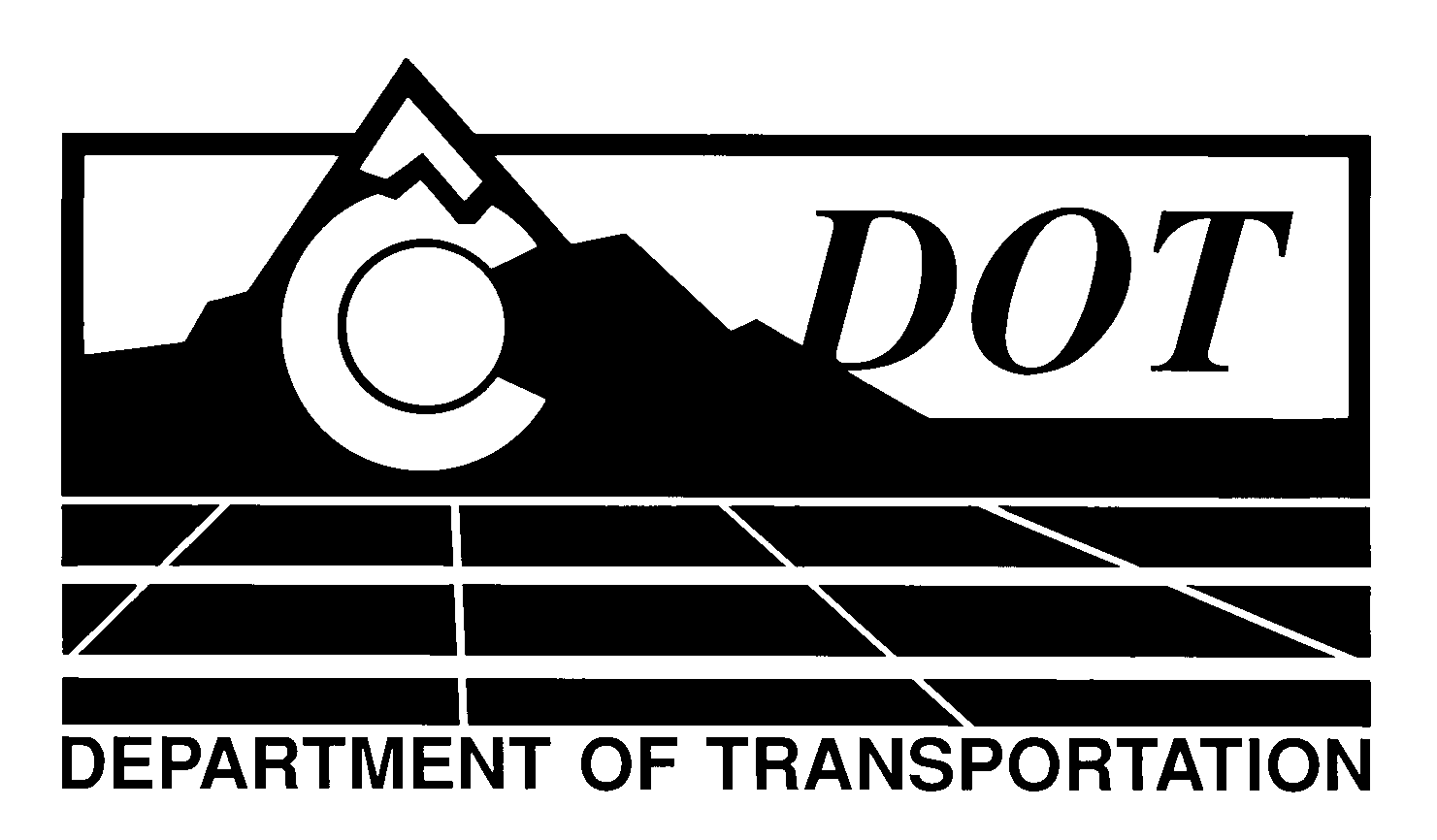 DATE:	May 2, 2013TO:	All Holders of Standard Special Provisions	FROM:	Larry Brinck, Standards and Specifications EngineerSUBJECT:	Revision of Sections 507, 601, and 606 Macro Fiber-Reinforced Concrete	The attached document is a new standard special provision, Revision of Sections 507, 601, and 606 Macro Fiber-Reinforced Concrete.  This new standard special provision is 1 page long.  It is to be used in projects having macro fiber-reinforced concrete.  The use of this new standard special provision is mandatory on projects advertised on or after May 30, 2013.  You may use it in projects advertised before this date.This new standard special provision defines the material and construction requirements for macro fiber-reinforced concrete, which is to be used in slope and ditch paving, bridge sidewalk, and bridge rail. Those of you who keep books of Standard Special Provisions should add this new special provision to your file.  The CDOT Construction Specifications web site has been updated to reflect the issuance of this and other special provisions.For your convenience, however, you will find this new standard special provision and other special provisions that have been issued effective this date in one place on the web site: http://www.coloradodot.info/business/designsupport/construction-specifications/2011-Specs/recently-issued-special-provisionsIf you have any questions or comments, please contact this office.LB/msAttachmentsDistribution: Per distribution list